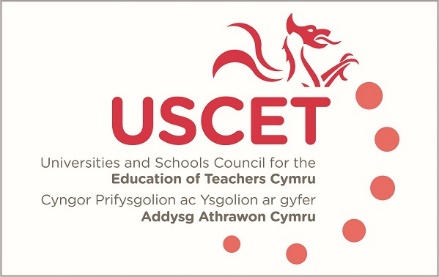 Agenda for the meeting of the University and Schools Council for the Education of Teachers (USCET) to be held at 10am on Thursday 17 October 2019 at the Media Resource Centre, Oxford Rd, Llandrindod Wells LD1 6AH 10.00am-11.15 am:Welcome & introductionMinutes & matters arisingVice Chair of USCETFeedback from USCET partnership event, inc. USCET Terms of Reference and coverage and membership of sub-groupsUpdates from regional consortia and accredited providersLiteracy and numeracy testsEntry requirements for ITEITE developments in other parts of the UKUCET Summer 2019 newsletterUCET 5-6 November conference programme11.15am-12.30pm: Welsh Government, EWC, Qualification Wales and Estyn colleagues to join meeting   Updates from:Welsh GovernmentEstynEducation Workforce CouncilQualifications WalesConsistent assessment of student teachers against the new teaching standardsAccreditation of programmes and the allocation of ITE placesEquivalency testsProfessional Learning Passport12.30-1.00pm: Lunch